Городской округ «Закрытое административно – территориальное образование  Железногорск Красноярского края»АДМИНИСТРАЦИЯ ЗАТО г. ЖЕЛЕЗНОГОРСКПОСТАНОВЛЕНИЕ08.10.2021                                                                                          					   №1890г. Железногорск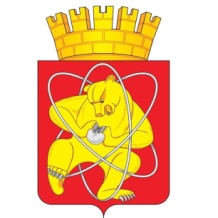 О внесении изменений в постановление Администрации ЗАТО г. Железногорск от 29.09.2021 №1790 «О временном прекращении движения транспортных средств по улицам г. Железногорск»В соответствии с Федеральным законом от 06.10.2003 № 131-ФЗ «Об общих принципах организации местного самоуправления в Российской Федерации», Федеральным законом от 08.11.2007 № 257-ФЗ «Об автомобильных дорогах и о дорожной деятельности в Российской Федерации и о внесении изменений в отдельные законодательные акты Российской Федерации», Федеральным законом от 29.12.2017 № 443-ФЗ «Об организации дорожного движения в Российской Федерации и о внесении изменений в отдельные законодательные акты Российской Федерации», законом Красноярского края от 24.05.2012 № 2-312 «О временных ограничении или прекращении движения транспортных средств по автомобильным дорогам регионального или межмуниципального, местного значения в границах населенных пунктов на территории Красноярского края», постановлением Правительства Красноярского края от 18.05.2012 № 221-п «Об утверждении Порядка осуществления временных ограничения или прекращения движения транспортных средств по автомобильным дорогам регионального или межмуниципального, местного значения на территории Красноярского края» в целях обеспечения безопасности дорожного движения,ПОСТАНОВЛЯЮ:1. Внести изменения в постановление Администрации ЗАТО г. Железногорск от 29.09.2021 №1790 «О временном прекращении движения транспортных средств по улицам г. Железногорск, изложив пункт 1 в следующей редакции:«1.	Ввести для проведения работ по сносу зеленых насаждений в границах полосы отвода автомобильной дороги временное прекращение движения автотранспортных средств на автомобильной дороге общего пользования «Проезд улица Транзитная» на участке от здания №40 до ПК9+40, согласно схеме установки дорожных знаков (Приложение), в следующие периоды:с 09 часов 00 минут до 16 часов 00 минут 02.10.2021;с 09 часов 00 минут до 16 часов 00 минут 03.10.2021;с 09 часов 00 минут до 16 часов 00 минут 04.10.2021;с 09 часов 00 минут до 16 часов 00 минут 05.10.2021;с 09 часов 00 минут до 16 часов 00 минут 06.10.2021;с 09 часов 00 минут до 16 часов 00 минут 07.10.2021;с 09 часов 00 минут до 16 часов 00 минут 08.10.2021;с 09 часов 00 минут до 16 часов 00 минут 09.10.2021;с 09 часов 00 минут до 16 часов 00 минут 10.10.2021.1.10.	с 09 часов 00 минут до 16 часов 00 минут 11.10.2021;1.11.	с 09 часов 00 минут до 16 часов 00 минут 12.10.2021;1.12.	с 09 часов 00 минут до 16 часов 00 минут 13.10.2021;1.13.	с 09 часов 00 минут до 16 часов 00 минут 14.10.2021;1.14.	 с 09 часов 00 минут до 16 часов 00 минут 15.10.2021;1.15.	с 09 часов 00 минут до 16 часов 00 минут 16.10.2021;1.16.	с 09 часов 00 минут до 16 часов 00 минут 17.10.2021;1.17.	с 09 часов 00 минут до 16 часов 00 минут 18.10.2021;1.18.	с 09 часов 00 минут до 16 часов 00 минут 19.10.2021;1.19.	с 09 часов 00 минут до 16 часов 00 минут 20.10.2021;1.20.	с 09 часов 00 минут до 16 часов 00 минут 21.10.2021;1.21.	с 09 часов 00 минут до 16 часов 00 минут 22.10.2021;1.22.	с 09 часов 00 минут до 16 часов 00 минут 23.10.2021;1.23.	с 09 часов 00 минут до 16 часов 00 минут 24.10.2021.».2. Управлению внутреннего контроля Администрации ЗАТО г. Железногорск (Е.Н. Панченко) довести настоящее постановление до сведения населения через газету «Город и горожане».3. Отделу общественных связей Администрации ЗАТО г.Железногорск (И.С. Архипова) разместить настоящее постановление на официальном сайте городского округа «Закрытое административно-территориальное образование Железногорск Красноярского края» в информационно-телекоммуникационной сети «Интернет».4. Контроль над исполнением настоящего постановления возложить на первого заместителя Главы ЗАТО г. Железногорск по жилищно-коммунальному хозяйству А.А. Сергейкина.5. Настоящее постановление  вступает в силу после его официального опубликования.Исполняющий обязанностиГлавы ЗАТО г. Железногорск                                                                     Д.А. Герасимов